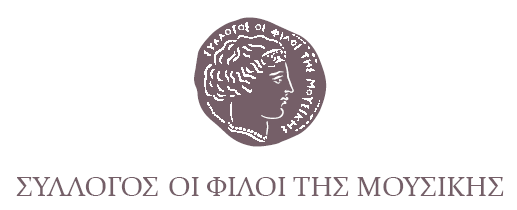 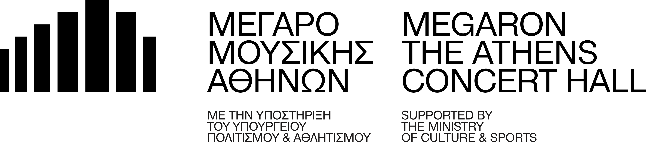 Αθήνα, 23 Νοεμβρίου 2022ΔΕΛΤΙΟ ΤΥΠΟΥΤο Ελληνικό ΤραγούδιΣυνθέτες της ΜικρασίαςΤετάρτη 14 Δεκεμβρίου 2022, ώρα 20:30Μέγαρο Μουσικής Αθηνών
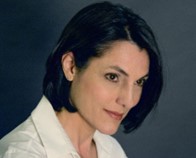 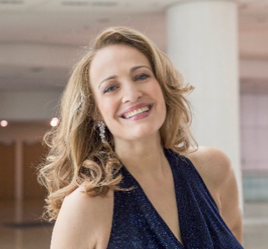 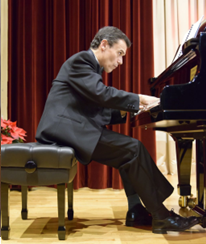               Έλενα Μαραγκού                       Μίνα Πολυχρόνου              Δημήτρης ΓιάκαςΣτον απόηχο των εκδηλώσεων μνήμης για τη Μικρασία, ο Σύλλογος Οι Φίλοι της Μουσικής παρουσιάζει ένα αφιέρωμα στους συνθέτες που γεννήθηκαν στον ακμάζοντα αυτό χώρο του ελληνισμού περί τα τέλη του 19ου αιώνα.Την Τετάρτη 14 Δεκεμβρίου, ώρα 20.30, στην Αίθουσα Δ. Μητρόπουλος του Μεγάρου Μουσικής Αθηνών, οι εκλεκτές τραγουδίστριες Μίνα Πολυχρόνου, σοπράνο, και Έλενα Μαραγκού, μέτζο σοπράνο, θα ερμηνεύσουν τραγούδια λόγιας αλλά και ελαφράς μουσικής, γραμμένα από συνθέτες που γεννήθηκαν στη Μικρασία, όπως οι: Αλέξανδρος Αλμπέρτης, Μανώλης Καλομοίρης, Δημοσθένης Μιλανάκης, Κωνσταντίνος Νικολόπουλος, Τιμόθεος Ξανθόπουλος, Γιάννης Κωνσταντινίδης / Κώστας Γιαννίδης (Σμύρνη), Μιχάλης Σουγιούλ (Αϊδίνιο), Πέτρος Πετρίδης (Νίγδη) και Γιώργος Πονηρίδης (Κωνσταντινούπολη). Στο πιάνο ο Δημήτρης Γιάκας, άριστος γνώστης του ελληνικού τραγουδιού, ο οποίος είχε και την επιμέλεια του προγράμματος.Κοινοί τόποι σπουδών, καλλιτεχνικοί στόχοι και συνεργασίες συνδέουν ποικιλότροπα τους συνθέτες αυτούς που οι δρόμοι τους συναντήθηκαν συχνά. Ο λιγότερο γνωστός Δημοσθένης Μιλανάκης υπήρξε δάσκαλος του Γιάννη Κωνσταντινίδη, ενώ ο Τιμόθεος Ξανθόπουλος δίδαξε πιάνο στον μικρό τότε Μανώλη Καλομοίρη στην Αθήνα. Ο Αλμπέρτης μαθήτευσε δίπλα στον Καλομοίρη τα θεωρητικά του και στη συνέχεια εργάστηκε στο ωδείο του (Ελληνικό Ωδείο), όπως και ο Μιλανάκης.Η βραδιά εντάσσεται στο ευρύτερο αφιέρωμα των Φίλων της Μουσικής στη μνήμη του «πρωτομάστορα» της εθνικής σχολής Μανώλη Καλομοίρη, που έφυγε από τη ζωή πριν από 60 χρόνια, ενώ γεννήθηκε μια μέρα σαν αυτή (14/12/1883), και του οποίου ο Σύλλογος απέκτησε πρόσφατα το πολύτιμο αρχείο.Στο πλαίσιο αυτό, στη Μουσική Βιβλιοθήκη «Λίλιαν Βουδούρη» πραγματοποιείται Έκθεση με αρχειακό υλικό από το Αρχείο Μανώλη Καλομοίρη, ενώ στις 10 και 11 Φεβρουαρίου 2023 θα διεξαχθεί διήμερο συμπόσιο. Για τους κατόχους εισιτηρίων της συναυλίας, προσφέρεται την ίδια μέρα ξενάγηση στην Έκθεση (ώρα 7 έως 8 μ.μ.) από την επιμελήτρια Μυρτώ Οικονομίδου, μουσικολόγο στη Μουσική Βιβλιοθήκη «Λίλιαν Βουδούρη» του Συλλόγου Οι Φίλοι της Μουσικής. ΤΕΤΑΡΤΗ 14 ΔΕΚΕΜΒΡΙΟΥ, ώρα 20:30Αίθουσα Δ. Μητρόπουλος  Ι   Μέγαρο Μουσικής ΑθηνώνΜίνα Πολυχρόνου, υψίφωνοςΈλενα Μαραγκού, μεσόφωνοςΔημήτρης Γιάκας, πιάνοΤΙΜΕΣ ΕΙΣΙΤΗΡΙΩΝ : Α’ Ζώνη:  € 18   /  Β’ Ζώνη:  € 12Εκπτωτικό: € 8Προπώληση: Τετάρτη 23/11www.megaron.gr  / Τ. 210 7282 333 / Ταμεία ΜΜΑhttps://www.megaron.gr/event/to-elliniko-tragoudi/ΒΙΟΓΡΑΦΙΚΑ ΣΥΝΤΕΛΕΣΤΩΝMΙΝΑ ΠΟΛΥΧΡΟΝΟΥ, υψίφωνος, σολίστ Εθνικής Λυρικής ΣκηνήςΚάτοχος διπλώματος μονωδίας του Ωδείου Αθηνών με άριστα και τιμητική διάκριση, FLCM (Fellow του London College of Music) ανώτερων θεωρητικών (Ωδικής, Αρμονίας, Αντίστιξης και Φούγκας). Με υποτροφία του Ιδρύματος Αλ. Ωνάσης συνέχισε τις σπουδές της στο Μιλάνο (Καστελλάνι, Τσόνι) και στη Βιέννη (Γιούρινατς, Κοτρουμπάς). Πρωταγωνίστησε σε πολυάριθμες παραγωγές της Εθνικής Λυρικής Σκηνής, σε ρόλους όπως: La Serva Padrona (Serpina), Alcina (Umberto), Le Nozze di Figaro (Barbarina, Susanna), Entfürung aus dem Serail (Blondchen), Don Giovanni (Zerlina), Zauberflöte (Pamina, First Lady), La finda giardiniera (Arminda), La vie Parisienne (Gabrielle), Il Barbiere di Siviglia (Rosina), La Boheme (Musetta), Gianni Schicchi (Nella), Ariadne auf Naxos (Najade), Traviata (Violetta), Carmen (Michaela), Werther (Sophie), The cunning little vixen (The vixen), Stravinsky  Les noces, κ.ά. Συμμετείχε επίσης σε όπερες ελλήνων συνθετών όπως: Τα ξωτικά νερά του Μ. Καλομοίρη, Οι Δραπέτες της σκακιέρας του Γ. Κουρουπού, Μανουέλ Σαλίνας του Π. Κούκου, Καρυωτάκης του Μ. Θεοδωράκη, Η μάσκα του κόκκινου του Δ. Μαραγκόπουλου, Οι Δαιμονισμένοι του Χ. Βρόντου, Μαραθών-Σαλαμίς του Π. Καρέρ κ.ά. Στις εμφανίσεις της συμπεριλαμβάνονται πολλά ατομικά ρεσιτάλ στην Ελλάδα και το εξωτερικό, γκαλά όπερας-οπερέτας και ορατόρια.Έχει συμπράξει ως σολίστ με όλες τις σημαντικές ορχήστρες της Ελλάδας, την συμφωνική της Σόφιας, Mozarteum, I Solisti Veneti, Composers Ensemble, στο Μ.M.A και Μ.Μ.Θ., Εθνική Λυρική Σκηνή, Όπερα Θεσσαλονίκης, Semperoper στη Δρέσδη, Royal Festival Hall στο Λονδίνο, Conservatorio Verdi στο Μιλάνο, Μεγάλη Αίθουσα Φιλαρμονικής Οδησσού, Μuseo Revoltella στην Τεργέστη, Στέγη Γραμμάτων και Τεχνών, Αρχαίο Στάδιο Δελφών και Επιδαύρου, Ηρώδειο. Έχει διδάξει μονωδία επί σειρά ετών στο Δημοτικό Ωδείο Πατρών και στο Δημοτικό Ωδείο Αμαρουσίου. Τα τελευταία χρόνια διδάσκει στο Εθνικό Ωδείο.EΛΕΝΑ ΜΑΡΑΓΚΟΥ, μεσόφωνος	Γεννήθηκε στην Αθήνα. Έχει συνεργαστεί με τη Φιλαρμονική Ντύσσελντορφ, την Ορχήστρα Άλτστατχερμπστ  Ντύσσελντορφ, την ΚOA, την Καμεράτα (Armonia Atenea), τη Συμφωνική Ορχήστρα της ΕΡΤ, τις Συμφωνικές Ορχήστρες Δήμου Αθηναίων και Θεσσαλονίκης, την Ορχήστρα των Χρωμάτων κ.ά., καθώς και με σύνολα μπαρόκ και μουσικής δωματίου. Συμπράττει με την Εθνική Λυρική Σκηνή σε παραγωγές όπως Υπνοβάτις, Μαγικός Αυλός, Νυχτερίδα, Μανόν, Η Εύθυμη Χήρα, Ο Φρόυντ για εκείνη, The Darkness of Mistico, Οι Επτά Μικρογραφίες, Ορλάνδος Μαινόμενος, Μανόν Λεσκώ, Ριγολέττος, Μαντάμα Μπατερφλάι, κ.ά. σε έργα ελλήνων συνθετών σε πρώτες εκτελέσεις, καθώς και με το Φεστιβάλ Αθηνών (Η Επιστροφή του Οδυσσέα στην Πατρίδα). Έχει συνεργαστεί με αρχιμουσικούς όπως οι Χέλμουτ Ρίλινγκ, Κρίστοφερ Ουώρεν-Γκρην, Φιλίπ Ογκέν, Tόρστεν Γκαίμπελ, Γιώργος Πέτρου, Βύρων Φιδετζής, Λουκάς Καρυτινός,  Μίλτος Λογιάδης, Γιώργος Ζιάβρας, Νίκος Βασιλείου, Ζωή Τσόκανου κ.ά. Έχει δώσει συναυλίες σε Γερμανία, Ισπανία, Αγγλία, καθώς και σε πολυάριθμα φεστιβάλ στην Ελλάδα. Η δισκογραφία της περιλαμβάνει το προσωπικό της άλμπουμ με τίτλο “Into a Children’s Room”, με τον πιανίστα Tobias Krampen με τραγούδια Μουσόργκσκι, Μπρίτεν, Πουλένκ, Μπραμς, Κούκου, Κουρουπού, Μπαλτά (Irida Classical), τις όπερες Ερωφίλη και Οδύσσεια του Νίκου Μαμαγκάκη (Ιδαία), καθώς και το έργο “Sunday’s Fireworks” της Dora Kiparissi (Soundsteps). Ξεκίνησε τις σπουδές της στο τραγούδι με την Καίτη Κοπανίτσα. Διπλωματούχος μονωδίας του Ωδείου Ατενέουμ (τάξη Μαρίνας Κρίλοβιτς), έχει μελετήσει με τους Ίνγκεμποργκ Νταντς, Άρη Χριστοφέλλη, Μέτχιλντ Σταματάκη και Δάφνη Ευαγγελάτου. Σπούδασε νομική στα Πανεπιστήμια Αθηνών και Σάρεϋ Αγγλίας.  http://www.elenamarangou.comΔΗΜΗΤΡΗΣ ΓΙΑΚΑΣΓεννήθηκε στην Αθήνα και έλαβε δίπλωμα πιάνου από το Εθνικό Ωδείο (τάξη
Μυρτώς Μαυρίκου). Συνέχισε τις μουσικές σπουδές του στην École Normale de
Musique του Παρισιού, ειδικότερα στο πιάνο, στη μουσική δωματίου και
στη μουσική προετοιμασία όπερας. Στη συνέχεια άρχισε να μελετά συνοδεία
τραγουδιού πλάι στον Ντάλτον Μπόλντουιν. Από το 1982 έως το 1991
εργάστηκε ως πιανίστας-μουσικός εκγυμναστής στην Όπερα του Παρισιού, καθώς και στην όπερα της Λυών, μετά από πρόσκληση του μουσικού διευθυντού της  Kent Nagano.Παράλληλα, εμφανίστηκε συνοδεύοντας στο πιάνο τραγουδιστές στο Παρίσι,
καθώς επίσης σε πολλές πόλεις και φεστιβάλ της Γαλλίας. Από το 1990
εγκαταστάθηκε πάλι στην Αθήνα, όπου ξεκίνησε την τακτική συνεργασία
του με την Εθνική Λυρική Σκηνή και με το Μέγαρο Μουσικής Αθηνών.
Συνοδεύει συχνά Έλληνες και ξένους τραγουδιστές σε συναυλίες στην
Ελλάδα και στο εξωτερικό.ΜΕ ΤΗΝ ΠΑΡΑΚΛΗΣΗ ΤΗΣ ΔΗΜΟΣΙΕΥΣΗΣΕΥΧΑΡΙΣΤΟΥΜΕ
Πληροφορίες για αυτό το δελτίο: Μαριάννα Αναστασίου 210 7282771Χορηγοί επικοινωνίας: ΕΡΤ, Cosmote Tv, Tρίτο πρόγραμμα, Αθήνα 9.84,  monopoli.gr, art&life.gr, deBop, Θεατρομάνια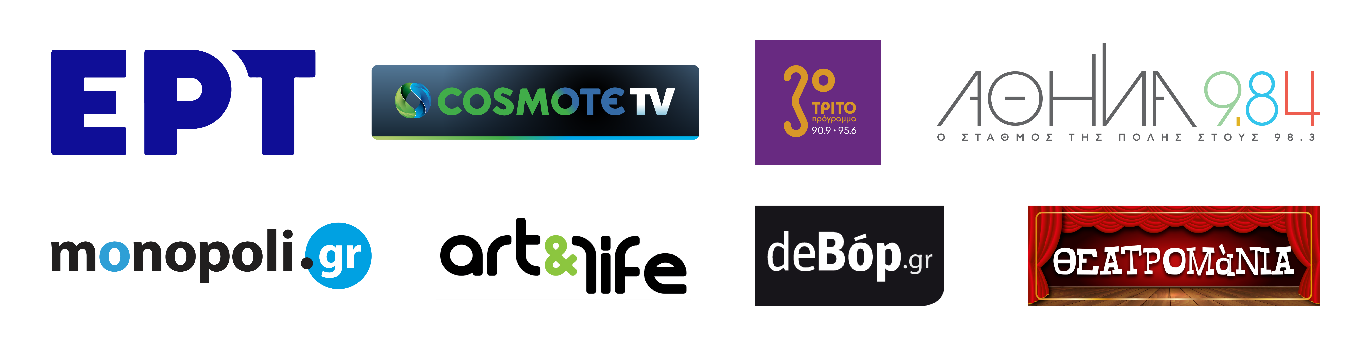 